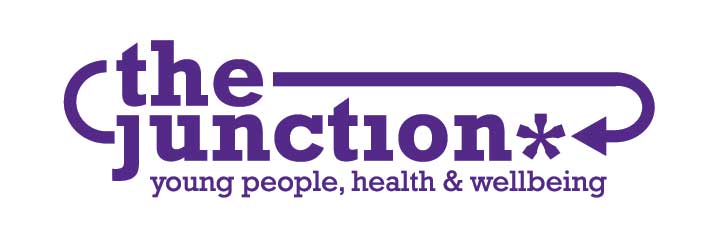 JOB DESCRIPTIONPOST				Project Worker – Young Person’s VoiceBASE				The Junction, 82 – 86 Great Junction Street, Leith, EH6 5LLHOURS			35 hours per week (until 31st March 2021) Flexible including evenings and weekendsMANAGEMENT		Responsible to Senior Project WorkerAccountable to Board of Trustees via the Service ManagerRATE OF PAY			£25,820PURPOSE OF JOBThis is a new role, supported by The Listening Fund to support us to build on how we listen to young people’s voices to enable us further embed their voices into the work that we do.   The role also includes delivering services for young people within The Junction’s Nested Provision Model. To take a lead role in supporting our Junction Youth Advisors and other young people’s voices at The Junction while identifying, exploring and delivering new possibilities for young people’s involvement.To provide one-to-one support to young people.To play a role in the provision of high quality health and wellbeing Open Access services for young people. REPORTING RELATIONSHIPSThe post-holder will work as part of The Junction’s staff team. They will report to The Junction Board of Trustees and funders via the Service Manager or Director. KEY TASKS AND RESPONSIBILITIES:To work within the parameters of The Junction’s agreed polices. To promote the ethos and objectives of the organisation and the services it runs. Being the lead worker in implementing The Junction’s Listening Fund application to The Corra Foundation. Providing a specialist role in listening to young people.  To play a lead role in supporting and enhancing the capacity of the young volunteers - The Junction Youth  Advisors.Working alongside the Junction Director and young people in influencing systemic change and sharing our nested provision model.Engaging with young people: preparing, facilitating and evaluating activities; dealing with queries; offering informal support, signposting on and providing access to The Junction’s other services where appropriate. To prepare, facilitate and evaluate agreed one to one programmes for up to 4 young people per week.To be available at a minimum of one Open Access session per week. To respond appropriately and flexibly to young people’s emotional wellbeing, sexual health and physical wellbeing needs as part of the Open Access service. Contributing to the collection of relevant data and the development and operation of monitoring and evaluation systems.To work in partnership with colleagues towards the development of a peer based approach.Using a broad range of approaches to develop innovative work involving young people as much as possible in the designing and planning of activities.Networking, forming relationships and outreach work with key partners.Prepare for and attend regular support/supervision meetings with the Senior Project Worker and attend appropriate training as identified, negotiated with the Senior Project Worker.To attend staff meetings and training.To provide mentoring/support to volunteers and students working within the organisation as required.To respond to any concerns regarding neglect or abuse in a sensitive and appropriate manner.To contribute to organisational development and good practice.To undertake other tasks, assigned by the Senior Project Worker, which reasonably fall within the scope of the post.SUPERVISIONThe post holder will prepare for and participate in support and supervision with the Senior Project Worker and will report directly to them.The post holder will prepare for participate in clinical supervision with the Senior Counsellor.PERSONAL SPECIFICATION CRITERIAESSENTIALDESIRABLEQUALIFICATIONSRelevant professional qualification e.g. Community Education, Social Work, Health Promotion, Nursing or  equivalentAny training/qualifications relevant to working with young peopleEXPERIENCEWorked directly with young people around specific issuesExperience of collaborating with other agencies and working in a range of settingsFacilitating young people’s participationHealth issues work with young peopleSexual Health work with young people Involvement in awareness raising campaignsExperience in providing high quality training material and resourcesExperience working within a peer based modelKNOWLEDGE AND SKILLSComprehensive  understanding of issues affecting young peopleOne-to-one workGroup workExcellent verbal and written communication skillsAbility to innovate and use a range of approachesAn understanding of the principles of monitoring and evaluationAbility to manage own workload and prioritise An understanding of local and national strategiesDelivery of trainingPresentation skills Research skillsUse of Microsoft office packagesPERSONAL QUALITIESEnthusiastic and highly motivatedEffective communicator with people of all ages and backgroundsCommitted and open to challengeFlexible, dynamic, innovative and resourcefulAbility to work on own initiative and as part of a team Reflective practitioner OTHERMust be available two evenings a week – one must be a ThursdayA clean driving license